Havel – jazyk – kýč Jedním z charakteristických rysů divadelních her Václava Havla je jejich jazyk. Podívejte se, jak Havlovu práci s jazykem vnímají divadelní odborníci Vladimír Just a Karel Král …Pracovní list pro žáky středních škol je součástí kolekce Dramatik Václav Havel. Cílem kolekce je připomenout tohoto představitele absurdního dramatu, jehož dílo se hraje nejen na domácích scénách, ale slaví úspěchy i v zahraničí. Jazyk díla Václava Havla _________________________________________________
Vysvětlete, čím se odlišují Kuzma a Ferdinand Vaněk od ostatních postav Havlových her:…………………………………………………………………………………………………………………………………………………………………………………………………………………………………………………………………………………………………………………………………………………………………………………………………………………………………………………………………………………………………………………………………………………………………………………………………………………………………………………………………………………………………………………………………………………………………………………………………………………………………………………………………………………………………………………………………………………………………………Vysvětlete na základě videa, v čem spočívá síla kýče: ……………………………………………………………………………………………………………………………………………………………………………………………………………………………………………………………………………………………………………………………………………………………..………………………………………………………………………………………………………………….…………………………………………………………………………………………………………………..…………………………………………………………………………………………………………………..………………………………………………………………………………………………………………….……………………………………………………………………………………………………………Uveďte, proč je pro Vladimíra Justa vrcholnou Havlovou hrou Pokoušení: ……………………………………………………………………………………………………………………………………………………………………………………………………………………………………………………………………………………………………………………………………………………………..………………………………………………………………………………………………………………….…………………………………………………………………………………………………………………..…………………………………………………………………………………………………………………………………………………………………………………………………………………………………………………………………………………………………………………………………………………………………………………………………………………………………………………………………………..………………………………………………………………………………………………………………….…………………………………………………………………………………………………………………..……………………………………………………………………………………………………………
Co jsem se touto aktivitou naučil(a):………………………………………………………………………………………………………………………………………………………………………………………………………………………………………………………………………………………………………………………………………………………………………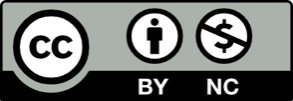 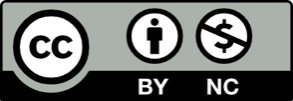 